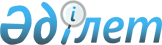 О некоторых вопросах строительства второй линии электропередачи 500 кB транзита Север-Юг КазахстанаПостановление Правительства Республики Казахстан от 19 сентября 2005 года N 926

          В целях организации эффективного финансирования проекта "Строительство второй линии электропередачи 500 кВ транзита Север-Юг Казахстана", реализуемого акционерным обществом "Казахстанская компания по управлению электрическими сетями" "KEGOC" (далее - АО "KEGOC"), Правительство Республики Казахстан  ПОСТАНОВЛЯЕТ: 

      1. Министерству финансов Республики Казахстан в установленном законодательством Республики Казахстан порядке: 

      1) заключить с АО "KEGOC" соглашение о предоставлении государственной гарантии; 

      2) предоставить Международному Банку Реконструкции и Развития (далее - Банк) государственную гарантию Республики Казахстан в качестве обеспечения выполнения обязательств АО "KEGOC" по привлекаемому займу в размере 100 000 000 (сто миллионов) долларов США, в пределах лимита предоставления государственных гарантий, утвержденного  Законом  Республики Казахстан "О республиканском бюджете на 2005 год". 

      2. Министерству энергетики и минеральных ресурсов Республики Казахстан в установленном законодательством Республики Казахстан порядке обеспечить выполнение АО "KEGOC" требований, предъявляемых к лицам, претендующим на получение государственной гарантии. 

      3. Определить Банк поставщиком финансовых услуг для финансирования проекта "Строительство второй линии электропередачи 500 кВ транзита Север-Юг Казахстана", закупка которых имеет важное стратегическое значение. 

      4. Внести в  постановление  Правительства Республики Казахстан от 3 февраля 2003 года N 125 "О некоторых вопросах открытого акционерного общества "Казахстанская компания по управлению электрическими сетями" следующие изменения: 

      в заголовке слово "открытого" исключить; 

      в тексте аббревиатуру "ОАО" заменить аббревиатурой "АО"; 

      подпункт 1) пункта 2 изложить в следующей редакции: 

      "1) в установленном законодательством порядке разрешить акционерному обществу "Казахстанская компания по управлению электрическими сетями" "KEGOC" (далее - АО "KEGOC") осуществить заимствование кредитных средств на разработку технико-экономического обоснования, проектно-сметной документации и строительство вышеназванной линии электропередачи с фазой из трех проводов общей проектной стоимостью 326000000 (триста двадцать шесть миллионов) долларов США;"; 

      в технико-экономическом анализе строительства второй линии электропередачи 500 кВ транзита Север-Юг, одобренном указанным постановлением, аббревиатуру "ОАО" заменить аббревиатурой "АО". 

      5. Настоящее постановление вводится в действие со дня подписания и подлежит опубликованию.        Премьер-Министр 

      Республики Казахстан 
					© 2012. РГП на ПХВ «Институт законодательства и правовой информации Республики Казахстан» Министерства юстиции Республики Казахстан
				